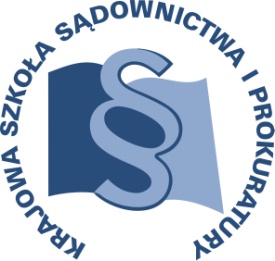 OSU-II.401.36.8.2017			       	  	Lublin, 25  stycznia 2017 r.C32/G/17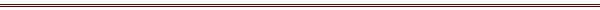 P R O G R A MSZKOLENIA DLA SĘDZIÓW I REFERENDARZY ORZEKAJĄCYCH 
W WYDZIAŁACH PRACY I UBEZPIECEŃ SPOŁECZNYCH ORAZ ASYSTENTÓW SĘDZIÓW ORZEKAJĄCYCH W TYCH WYDZIAŁACH, A TAKŻE PROKURATORÓW I ASESORÓW PROKURATURY ZAJMUJĄCYCH SIĘ SPRAWAMI Z ZAKRESU PRAWA CYWILNEGOz obszaru apelacji poznańskiejTEMAT SZKOLENIA:„Świadczenia ze stosunku pracy. Czas pracy jako podstawa roszczeń pracowniczych”DATA I MIEJSCE:9 marca 2017 r.	Sąd Okręgowy w Poznaniuul. Hejmowskiego 2 61-736 Poznań sala nr 1213ORGANIZATOR:Krajowa Szkoła Sądownictwa i ProkuraturyOśrodek Szkolenia Ustawicznego i Współpracy MiędzynarodowejKrakowskie Przedmieście 62, 20 - 076 Lublintel. 81 440 87 10OSOBY ODPOWIEDZIALNE ZE STRONY ORGANIZATORA:merytorycznie:sędzia Anna Cybulskatel. 81 458 37 57e-mail: a.cybulska@kssip.gov.pl organizacyjnie:specjalista Małgorzata Staniaktel. 81 440 87 39e-mail: m.staniak@ksiip.gov.pl WYKŁADOWCY:Piotr Prusinowski 		dr hab. nauk prawnych, Sędzia Sądu Najwyższego w Izbie Pracy, Ubezpieczeń Społecznych i Spraw Publicznych. Orzeka w sprawach z zakresu prawa pracy. Wieloletni wykładowca studiów podyplomowych z zakresu prawa pracy, adiunkt w Katedrze Prawa Pracy i Zabezpieczenia Społecznego na Wydziale Prawa i Administracji Uniwersytetu Warmińsko-Mazurskiego w Olsztynie. Autor licznych publikacji naukowych z zakresu prawa pracy i ubezpieczeń społecznych. Specjalizuje się w tematyce dotyczącej czasu pracy, podstaw prawnych zatrudnienia.Zajęcia prowadzone będą w formie seminarium.PROGRAM SZCZEGÓŁOWYCzwartek 		9 marca 2017 r.09.00 – 11.15	Pracownicy mobilni, czas pracy i wynagrodzenie 
z tytułu przemieszczania się.	Wynagrodzenie za pracę w godzinach nadliczbowych.	Prowadzenie – Piotr Prusinowski11.15 – 11.30	przerwa 11.30 – 13.45	Sposób obliczania wartości dochodzonych roszczeń.	Ciężar dowodu w sprawach o wynagrodzenie za pracę.	Prowadzenie – Piotr Prusinowski13.45 – 14.00    	przerwa 14.00 – 15.30	Specyfika pracy wykonywanej za pośrednictwem agencji tymczasowej. 	Prowadzenie – Piotr PrusinowskiProgram szkolenia dostępny jest na Platformie Szkoleniowej KSSiP pod adresem:http://szkolenia.kssip.gov.pl/login/ oraz na stronie internetowej KSSiP pod adresem: www.kssip.gov.plZaświadczenie potwierdzające udział w szkoleniu generowane jest za pośrednictwem Platformy Szkoleniowej KSSiP. Warunkiem uzyskania zaświadczenia jest obecność na szkoleniu oraz uzupełnienie znajdującej się na Platformie Szkoleniowej anonimowej ankiety ewaluacyjnej (znajdującej się pod programem szkolenia) dostępnej w okresie 30 dni po zakończeniu szkolenia.Po uzupełnieniu ankiety zaświadczenie można pobrać i wydrukować z zakładki 
„moje zaświadczenia”.